03.06.2020 	   МАТЕМАТИКА 18 гр.        Преподаватель  А.И.Русанов(Выполненную работу отправить по электронной почте по адресу alexander_rus@inbox.ru до 17.00). Тема:  Арктангенс, арккотангенс.Цель урока: формирование знаний учащихся об обратных тригонометрических функциях и их свойствах.Основные теоретические знанияФункции, обратные к тригонометрическим, их называют обратными тригонометрическими функциями. К каждой функций существует своя обратная, их называют: арксинус, арккосинус, арктангенс и арккотангенс.1.Функция арктангенс и ее график Рассмотрим свойства функции арктангенс и построим ее график . Арктангенсом числа α называется такое число из интервала  , тангенс которого равен α. Тем самым на всей числовой прямой определена функция , x ∈ R.Эта функция   является обратной к функции ,    где 2.Свойства функции арктангенс  y = arctg(x). Область определения функции:  x ∈ R.Область значений функции арктангенс: . .Функция нечетная, так как y(–x)= –y( .Функция возрастает на всей области определения, то есть, при x ∈ R .Функция вогнутая при   , выпуклая при  .Точка перегиба (0; 0), она же ноль функции.Горизонтальными асимптотами являются прямые  при  и  при  График функции  симметричен графику функции  ,   где    относительно прямой y=x График функции.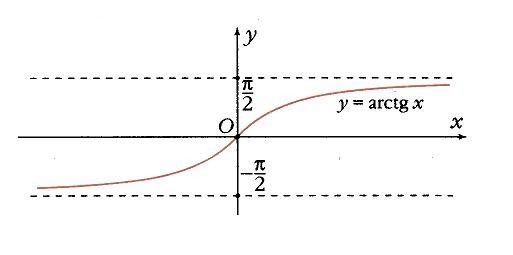 Свойства арктангенса  и арккотангенса:3.  Функция арккотангенс и ее график Рассмотрим свойства функции арккосинус и построим ее график . Арккотангенсом числа α называется такое число из интервала , котангенс которого равен α. Арккотангенс ( y = arcctg x )  – это функция, обратная к котангенсу ( x = ctg y ). Arcctg х - это такое число из интервала (0;π), котангенс которого равен a.4. Свойства функции  y=arcctgx1. D(f)=(−∞;+∞)2. E(f)=(0;π)3. Функция не является ни чётной, ни нечётной, т.к. график функции не симметричен ни относительно начала координат, ни относительно оси y.4. Функция убывает.5. Функция непрерывна.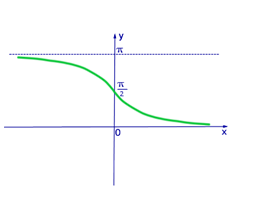 График функции Практическая часть1. Вычислить:1) ;         2) ;      3) ;      4)       5) ;      6)  ;      7) ;      8) .      2. Вычислить:1) 22) 33) 4) 3. Вычислить:1)        2)       3)               4)       Свойстваy= arctg хy= arcctg хE(f)RRD(f)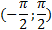 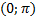 ЧётностьНечётнаяНечётнаяПромежутки монотонностиВозрастающаяУбывающая